Bucaramanga, Colombia, junio 14 de 2013SeñoresREVISTA EDUCACIÓN EN INGENIERÍAASOCIACIÓN COLOMBIANA DEFACULTADES DE INGENIERÍA – ACOFI –revista@acofi.edu.coPBX: 57 1 4273065Carrera 68D 25 B- 86 Ofc. 205Bogotá, ColombiaAtendiendo a la convocatoria enviada por ustedes para la Revista Educación en Ingeniería, me permito enviarles el artículo titulado, DESARROLLO DE LA INTELIGENCIA ESPACIAL A PARTIR DE LA UTILIZACIÓN DE SOFTWARE CAD EN LA ENSEÑANZA DE LA GEOMETRÍA DESCRIPTIVA, el cual se enmarca dentro de la temática Pedagógica, en la especialidad de Diseño de Ingeniería, en la tipología Reporte de Caso, y es presentado por Juan Manuel Argüello Espinosa, de la Universidad Pontificia Bolivariana, Seccional Bucaramanga, para su consideración en el próximo número de la Revista.El artículo en mención se clasifica en la siguiente categoría (elegir solo 1):	Artículo de investigación científica y tecnológica	Artículo de reflexión	Artículo de revisión	Artículo corto	Reporte de caso	Revisión de tema	Cartas al editor	Editorial	Traducción	Documento de reflexión no derivado de investigación	Reseña bibliográfica.Declaro que el artículo adjunto es inédito, doy fe de su originalidad y por lo anterior, confirmo que no ha sido presentado ni publicado en ningún otro medio de comunicación. Adicionalmente, informo que éste ha sido aprobado por la Universidad Pontificia Bolivariana, Seccional Bucaramanga, donde la experiencia fue realizada.Igualmente, manifiesto que las opiniones o ideas expresadas dentro del documento, así como su contenido son de mi responsabilidad y excluyo de este criterio a la Revista Educación en Ingeniería.Finalmente, acepto las condiciones de publicación expresadas en la convocatoria y en la guía para autores y, en caso de que el documento se aprobado, autorizo su difusión mediante los medios físicos o electrónicos (conocidos o por conocer) que emplee la Revista Educación en Ingeniería para tal fin.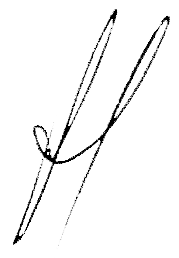 Autor 1FIRMA:						NOMBRE: 		JUAN MANUEL ARGÜELLO ESPINOSAN°. DE IDENTIFICACIÓN:				91´290.353 DE BUCARAMANGANACIONALIDAD:					COLOMBIANOAFILIACIÓN INSTITUCIONAL ACTUAL:	UNIVERSIDAD PONTIFICIA BOLIVARIANA – SECCIONAL BUCARAMANGADIRECCIÓN:		KILÓMETRO 7 – VÍA BUCARAMANGA - PIEDECUESTACIUDAD /PAÍS:					BUCARAMANGA - COLOMBIATELÉFONO:						57 – 7 – 6796220 – EXT. 620E-MAIL:						juan.arguello@upb.edu.co